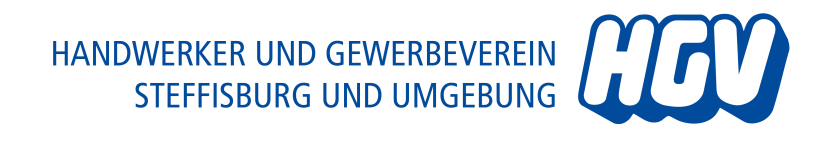 Berufsschnuppertag 2018Werte HGV Steffisburg – Mitglieder
Werte Steffisburger Lehrlingsausbildner Am Berufsschnuppertag 2017 nahmen 19 von den 142 Aktivmitglieder-Firmen teil und gaben 233 Schülerinnen und Schülern einen Einblick in einen Lehrberuf. Mit einer Ausnahme haben alle letztjährigen Betriebe die Teilnahme im 2018 wieder zugesagt. Man kann von einem sehr positiven und gelungenen Anlass sprechen. Aber Verbesserungspotential gibt es immer… Die gemeinsame Auswertung des HGV und der Schule hat folgendes ergeben:Einzelne Firmen möchten die Blockzeiten verlängern oder verkürzen. ->Die genaue Dauer des Besuchs muss auf der Anmeldung ersichtlich sein.Durch die eher kleine Auswahl an Berufen mussten viele Schüler mit der 3. oder 4. Auswahl Vorlieb nehmen oder fanden keinen für sie spannenden Beruf in der Auswahl. Vor allem für die Mädchen war die Auswahl wenig ansprechend. Entsprechend war zum Teil die Motivation…-> Der HGV versucht, möglichst viele Steffisburger Lehrbetriebe zur Teilnahme im 2018 zu motivieren. Am besten kamen die Besuche an, an denen die Schüler selber etwas machen konnten. Dies ist natürlich nicht überall möglich. ->Der HGV erstellt ein Infoblatt für die Firmen mit einer „Kurzanleitung“, resp. Strukturumriss des Berufsschnuppertags.Die Schülerinnen und Schüler sollten vorbereitet (Fragenkatalog, Vorgängige Information über den Beruf) in die Firma kommen. -> Die Schule erstellt ein Infoblatt für die Lehrpersonen mit den Anforderungen an den Berufsschnuppertag.Mit diesen Verbesserungen möchten wir auf diese Ziele hinarbeiten:Die Besetzung der Lehrstellen in der Gemeinde Steffisburg.Die Förderung der Berufslehre im Allgemeinen.Werbung für das duale Bildungssystem (Betrieb + Berufsschule).
 „Kein Abschluss ohne Anschluss.“Wer sich von den letztjährigen teilnehmenden Firmen für die Rückmeldungen der Schülerinnen und Schüler interessiert, kann diese gerne bei Herrn Thomas Jost, thomas.jost@steffisburg.ch, anfordern.Wir hoffen, Sie mit den obigen Ausführungen motiviert zu haben, am nächsten Berufsschnuppertag vom Dienstag, 18. September 2018 teil zu nehmen! Weitere Informationen gibt Ihnen gerne Barbara Kohler vom HGV Steffisburg: barbara.kohler@makolaser.ch, 079 502 43 61. Anmeldung Berufsschnuppertag 2018	Dienstag 18. September 2018Normale Blockzeiten:Morgen (8. Klassen)  9.30 – 11.30	Nachmittag (7. Klassen) 14.00 – 16.00		OKAlternative Blockzeiten:Morgen ____________________ __Nachmittag _____________________________Anzahl Plätze/Block:____________________________________________________Bezeichnung Lehrberuf:__________________________________________________Firma:________________________________________________________________Ansprechperson:_______________________________________________________Adresse:______________________________________________________________Mail:____________________________________________(weitere Kommunikation erfolgt per Mail)Telefon:______________________________________________________________Genauer Treffpunkt:___________________________________________________________________________________________________________________________________________________________Veloabstellplatz:_______________________________________________________________________________________________________________________________________________________Bemerkungen:____________________________________________________________________________________________________________________________________________________________________________________________________________________________________________________________________________________________________________________________Anmeldung bis 31. Juli 2018 anbarbara.kohler@makolaser.ch, Barbara Kohler, Gummweg 79g, 3612 Steffisburg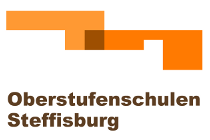 Berufschnuppertag- Infos für die Betriebe
Eine Initiative des HGV Steffisburg und der Oberstufen Schule SteffisburgDienstag, 18. September 20182 Blöcke: 9.30 – 11.30 (8. Klassen), 14.00 - 16.00 (7. Klassen) (oder variabel nach Vorgabe des Betriebs: kürzere oder längere Blockzeiten müssen auf der Anmeldung ersichtlich sein)Die Oberstufen-Schülerinnen und Schüler der Gemeinde Steffisburg lernen Berufsbilder kennen, die die besuchten Betriebe selber als Lehre anbieten. Der grosse Wunsch der Schülerinnen und Schüler ist, zu erfahren, was der besuchte Beruf im normalen Alltag machtwas es für Kompetenzen/ Stärken/ Voraussetzungen braucht, um die Lehre bestehen zu könnenwas die allgemeinen Rahmenbedingungen und Schwerpunkte der Lehre sindwas für weiterführende Perspektiven der besuchte Beruf bietetIm optimalen Fall könne die Schülerinnen und Schüler etwas selber machen/ produzieren/ mithelfen, was dem Lehrlingsalltag entspricht. Oder schauen einem Experten/ Lehrling über die Schulter. Der Berufsschuppertag ist kein eigentlicher Schnuppertag, sondern ein Einblick in eine Berufslehre/ in ein Berufsfeld. Es ist auch keine Betriebsbesichtigung, sondern die Berufslehre, resp. der gewählte Beruf steht im Zentrum. Es können selbstverständlich auch Nicht-HGV-Mitglieder mitmachen! Es geht um die Besetzung der Lehrstellen in der Gemeinde und um die Förderung der Berufslehre im Allgemeinen.Bei Fragen hilft Ihnen gerne Barbara Kohler vom HGV Steffisburg.
barbara.kohler@makolaser.ch, 079 502 43 61.
Anmeldeschluss : 31. Juli 2018